МУ «УПРАВЛЕНИЕ ОБРАЗОВАНИЯАДМИНИСТРАЦИИ КРАСНОЯРУЖСКОГО РАЙОНА»ПРИКАЗ«8»  ноября  2018 г.						№ 603Об утверждении программы проведения муниципального этапа всероссийской олимпиады школьников по английскому языкув 2018/2019 учебном году       В соответствии с приказом МУ «Управление образования администрации Краснояружского района» от 12.10.2018 года № 547 «О подготовке  и проведении муниципального  этапа всероссийской олимпиады школьников в 2018-2019 учебном году» приказываю: Утвердить программу проведения муниципального этапа всероссийской олимпиады школьников по английскому языку  (приложение №1).Членам оргкомитета, председателям жюри обеспечить выполнение программ проведения муниципального этапа всероссийской олимпиады школьников по английскому языку. Контроль за  исполнением настоящего приказа возложить  на  Хаустову С.А.,  заместителя начальника управления образования.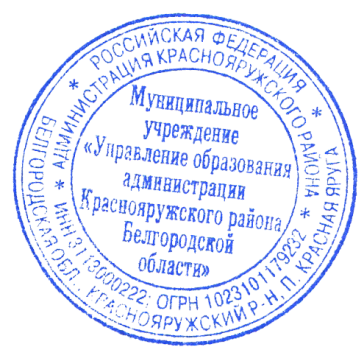 Начальник  МУ «Управление образования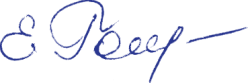 администрации  Краснояружского района                                  Е. ГоловенкоПриложение №1Программапроведения муниципального этапавсероссийской олимпиады школьников  по английскому языкуМесто проведения: МОУ «Краснояружская сош №1»Дата проведения: 11 ноября 2018 года.11 ноября 7.00-9.00               тиражирование олимпиадных заданий.        Отв. Цымбалюк О.А.  – секретарь оргкомитета11 ноября 7.00-9.00               тиражирование олимпиадных заданий.        Отв. Цымбалюк О.А.  – секретарь оргкомитета09.00 – 9.45Регистрация  участников олимпиады. (МОУ «Краснояружская сош №1»)Отв. – зам.  директора Рудева Л.В. .9.45 – 10.00Открытие олимпиады.Отв. – Цымбалюк О.А., уполномоченный представитель управления образования10.00 – 13.00Выполнение олимпиадных заданий теоретического тураОтв. – Соколова С.Н., уполномоченный представитель управления образования 12 ноября 11.00-16.00      Работа жюри.                    Отв. - председатель жюри Красникова Т.И., члены жюри.13  ноября 12 ноября 11.00-16.00      Работа жюри.                    Отв. - председатель жюри Красникова Т.И., члены жюри.13  ноября 8.00-9.009.00- 10.00Объявление предварительных результатов муниципального этапа всероссийской олимпиады школьников по английскому языкуРазбор заданий и показ работ участников олимпиады Отв. - председатель жюри Красникова Т.И., члены жюри. 11.00-12.00Прием и регистрация апелляционных заявлений.Отв. - председатель жюри Красникова Т.И.,  14.30-15.0015.00-17.00Рассмотрение апелляционных заявлений.Отв. - председатель жюри Красникова Т.И.Составление итоговых рейтингов и ознакомление с ними участников олимпиады. Отв. - председатель жюри Красникова Т.И..